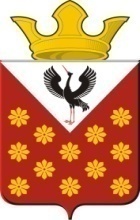  ГЛАВА Краснополянского сельского поселенияБайкаловского муниципального районаСвердловской областиРАСПОРЯЖЕНИЕОб утверждении Плана проведения профилактических мероприятий в 2024 году в отношении муниципальных учреждений и муниципальных унитарных предприятий, подведомственных Администрации Краснополянского сельского поселения Байкаловского муниципального района Свердловской области, при осуществлении ведомственного контроля засоблюдением трудового законодательства и иных нормативных правовых актов, содержащих нормы трудового праваВ соответствии со статьей 353.1 Трудового кодекса Российской Федерации, Законом Свердловской области от 25.12,2019 № 139-03 «О ведомственном контроле за соблюдением трудового законодательства и иных нормативных правовых актов, содержащих нормы трудового права, в Свердловской области»,1. Утвердить План проведения профилактических мероприятий в 2024 году в отношении муниципальных учреждений и муниципальных унитарных предприятий, подведомственных Администрации Краснополянского сельского поселения Байкаловского муниципального района Свердловской области, при осуществлении ведомственного контроля за соблюдением трудового законодательства и иных нормативных правовых актов, содержащих нормы трудового права (прилагается).2. Разместить настоящее Распоряжение на сайте Краснополянского сельского поселения в сети «Интернет» www.krasnopolyanskoe.ru.3. Контроль исполнения настоящего Распоряжения оставляю за собой.Глава Краснополянского сельского поселения                          А.Н. КошелевУтвержденРаспоряжением главыКраснополянского сельского поселенияот 30.05.2024г. №60План проведения профилактических мероприятий в 2024 году в отношении муниципальных учреждений и муниципальных унитарных предприятий, подведомственных Администрации Краснополянского сельского поселения  Байкаловского муниципального района Свердловской области, при осуществлении ведомственного контроля за соблюдением трудового законодательства и иных нормативных правовых актов, содержащих нормы трудового права30.05.2024 г.   с. Краснополянское№60№ п/пНаименование мероприятияСрок исполненияОтветственный исполнительОжидаемые результаты1Актуализация раздела на официальном сайте Администрации, посвященному ведомственному контролю за соблюдением трудового законодательства и иных нормативных правовых актов, содержащих нормы трудового права (постоянное обновление информации в разделе)в течение годаДолжностные лица администрации, уполномоченные на осуществление проверокповышение информированности подконтрольных субъектов о действующих обязательных требованиях2Подготовка методических материалов для подведомственных организаций по самообследованию на предмет соблюдения обязательных требований трудового законодательства1 раз в годДолжностные лица администрации, уполномоченные на осуществление проверокповышение информированности подконтрольных субъектов о действующих обязательных требованиях3Подготовка разъяснений содержания новых нормативных правовых актов, устанавливающих обязательные требования трудового законодательства, включая государственные нормативные требования охраны трудав течение 3-х месяцев со дня принятия/измененияДолжностные лица администрации, уполномоченные на осуществление проверокповышение информированности подконтрольных субъектов о действующих обязательных требованиях4Проведение консультаций с подведомственными организациями по разъяснению обязательных требований, трудового законодательства и иных нормативных правовых актов, содержащих нормы трудового праване реже одного раза в полугодиеДолжностные лица администрации, уполномоченные на осуществление проверокповышение информированности подконтрольных субъектов о действующих обязательных требованиях